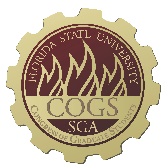 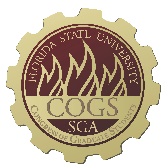 THIRTY-SECOND CONGRESS OF GRADUATE STUDENTSAssembly MeetingJanuary 22, 20246:30pmAgenda Call to Order: Pledge of Allegiance: Roll Call: Reading and approval of the Minutes: Petitions into the Assembly:  	Profilia Nord - College of Medicine Seat 2 		Jamila Alleyne - College of Social Work Seat 1 Special Introductions and Student Comments:  Messages from Student Government: Report from the Office of Governmental Affairs: Report of Officers:Report of the Speaker: Report of the Deputy Speaker for Finance: Report of the Deputy Speaker for Judicial Affairs: Report of the Deputy Speaker for Communications: Committee Introductions and Reports:C-SAC: Internal Affairs: Student Advocacy: Student Affairs: Funding Requests:	Bill #3: Art History Association  	Bill #4: Public Administration Graduate AssociationUnfinished Business: 	Deputy Speaker for Judicial Affairs - call for nominees New Business: 	Bill #5: LSC Spring Budget	Bill #6: MSC Spring Budget 	Bill #7: COGS Allocation TransferRound Table: Adjournment: Next Meeting: February 5, 2024 at 6:30 p.m. Senate Chambers (3rd floor Student Union)COGS Financial Report, Fiscal Year 2023-2024Allocation, Revision, or Transfer32nd Congress of Graduate StudentsBill #: 3Sponsored by: Tavaura WardlowDate: January 22, 2024Amount: $1,500From (account name): COGS UnallocatedTo (account name): Art History AssociationPurpose & Description: The Department of Art History Graduate Symposium requests support from COGS for the 40th Annual Art History Graduate Student Symposium, which will be held in March 2024. Their annual Symposium hosts graduate students from around the country who present papers in the history of art and architecture and cultural heritage studies. The keynote speaker this year is Professor Richard Powell of Duke University. Dr. Powell is a leading scholar in the field of African American art and culture who has written extensively on American art, the arts of the African Diaspora, and contemporary visual studies. Their two-day symposium will consist of three two-hour sessions, one 45-minute keynote address, and several social gatherings (dinner, breakfast, coffee breaks, and trip to Wakulla Springs), which provide graduate students, the keynote speaker, and faculty the opportunity to engage in lively and educational conversations about art, architecture, and material culture. Alumni often return to attend this event, and many undergraduates also attend, so it provides invaluable recruitment, development, and networking opportunities.They are requesting support from the Congress of Graduate Students for $1,500 to host a dinner and coffee break through the university catering per their venue’s (Dodd Hall) requirements. This portion of the event serves as a welcoming meal for guest speakers and fosters professional relationships among current and future art historians. They will combine funding from COGS with funding from the office of the Dean of the College of Fine Arts to help fund the dinner. They will also use the COGS funding to help pay for contractual services and lodging for the keynote speaker.Organization Members: 25Date: March 1st – 3rd, 2024Location: Dodd HallTime: 2:45 PM – 4:45 PM (coffee break) and 7 PM (dinner)Estimated Attendance of Event: 60Itemized Expenditures:							                                      Total: $1500 This document contains the quotes for the dinner and coffee break, which will be provided at the 40th Annual Art History Graduate Symposium. The initial three quotes correspond to the dinner and the last three quotes correspond to the coffee break. Each quote is in order of preference for either item, with the Legacy Dining most desired because of Dodd Hall’s event policies. Alsoincluded are quotes from lodging for the keynote speaker and a quote for contractual service from IT services.Dinner option 1: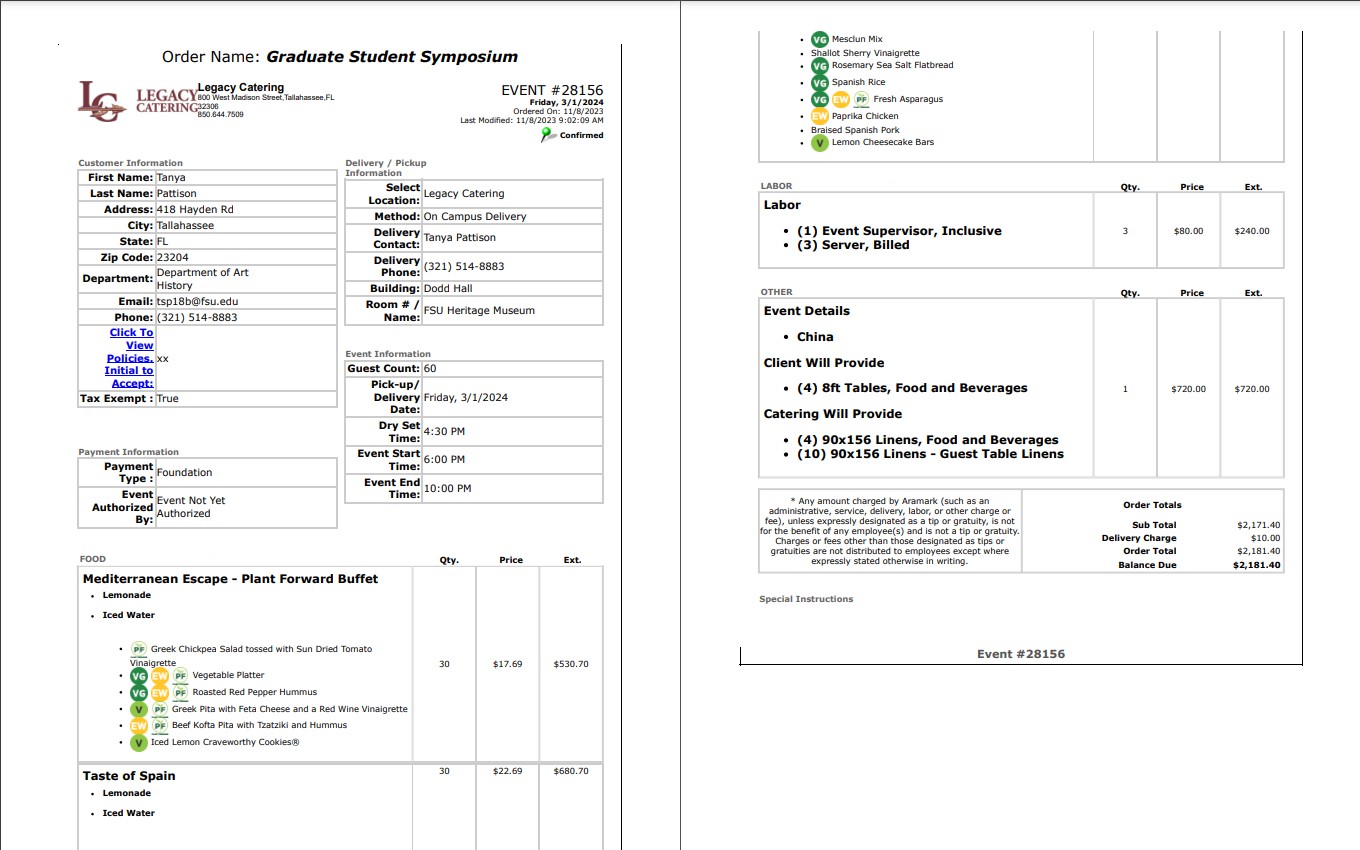 Dinner Option 2: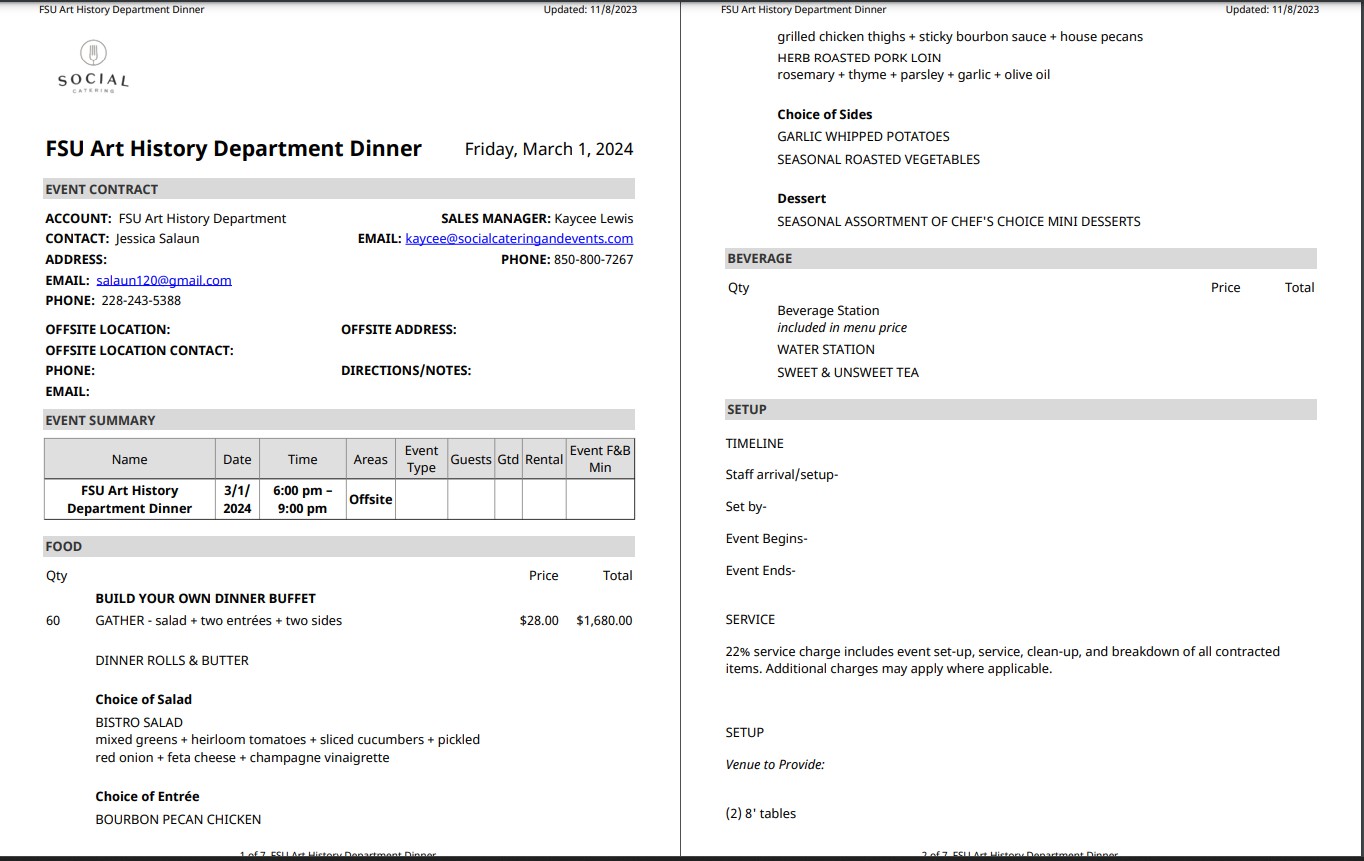 Dinner Option 3: Appetizers/Snacking Food: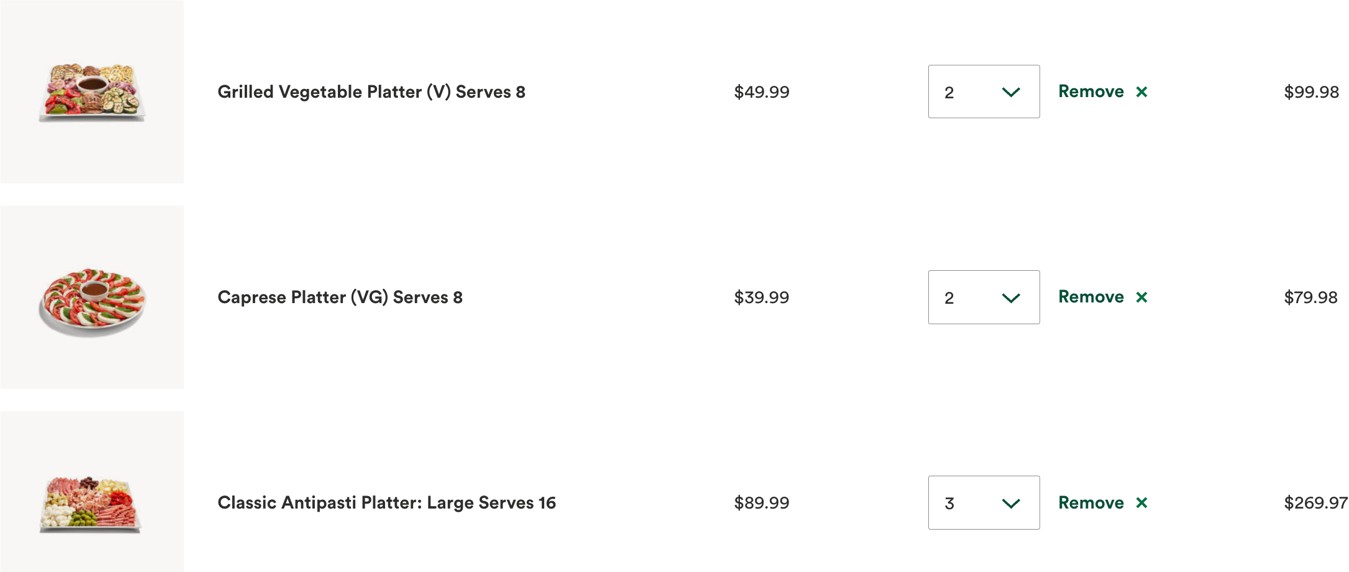 Dinner / Buffet Options: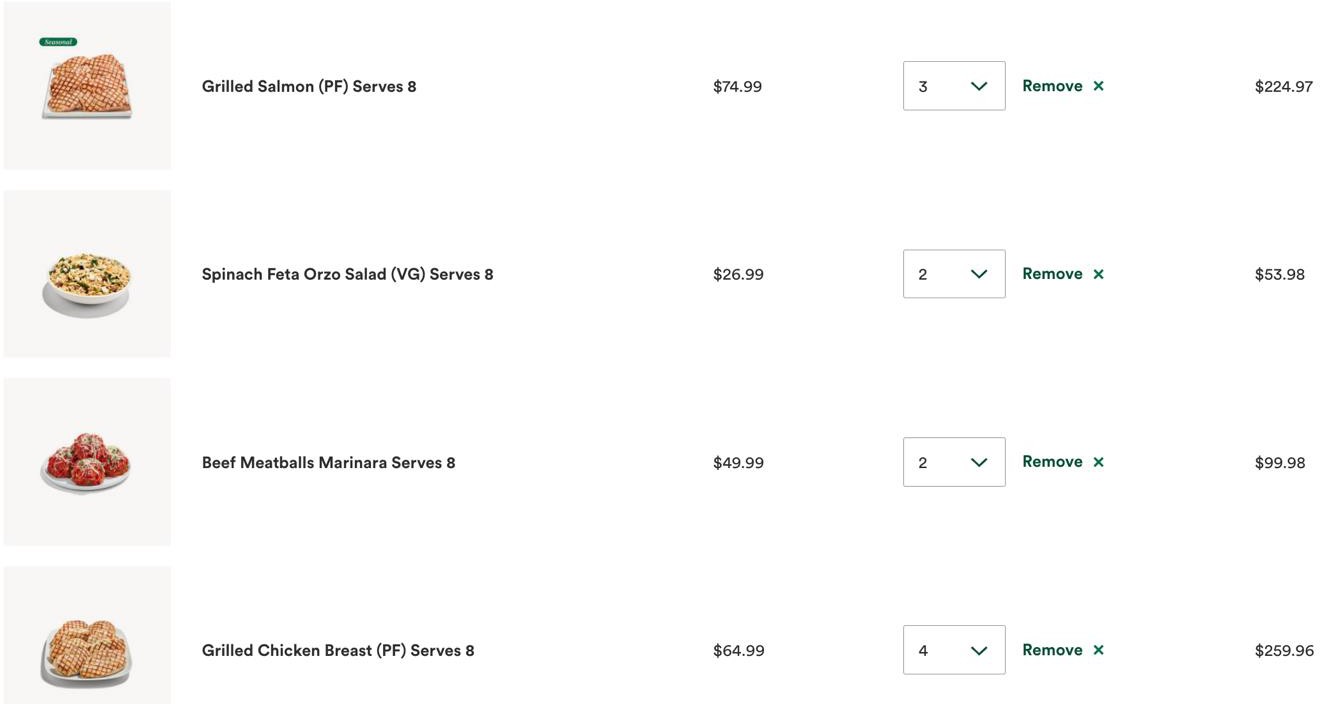 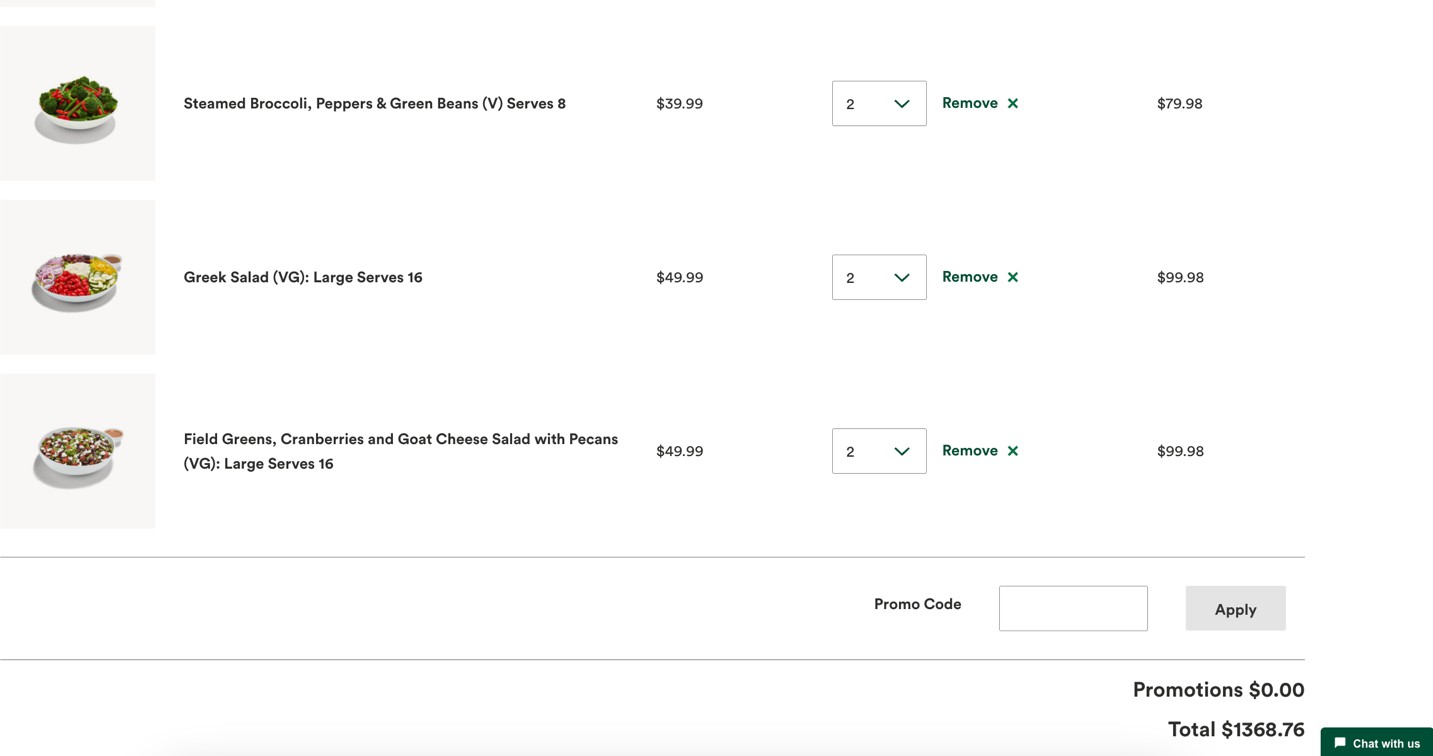 Coffee Break Option 1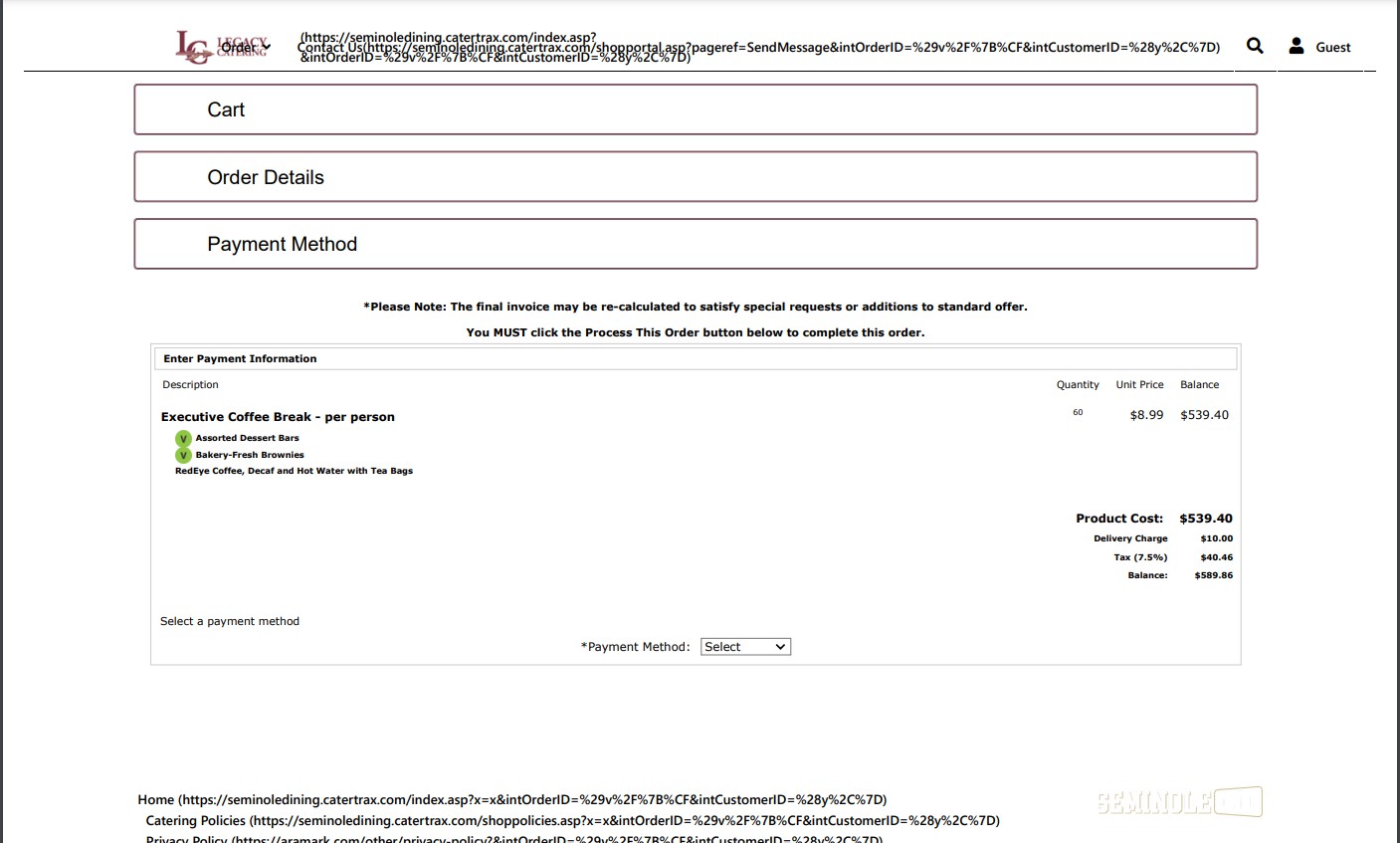 Coffee Break Option 2: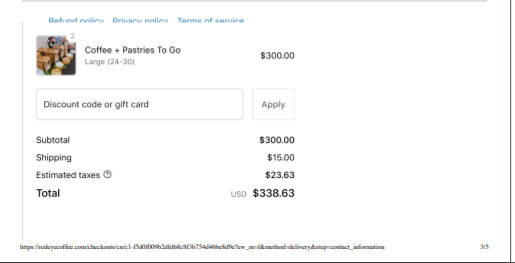 Coffee Break Option 3: 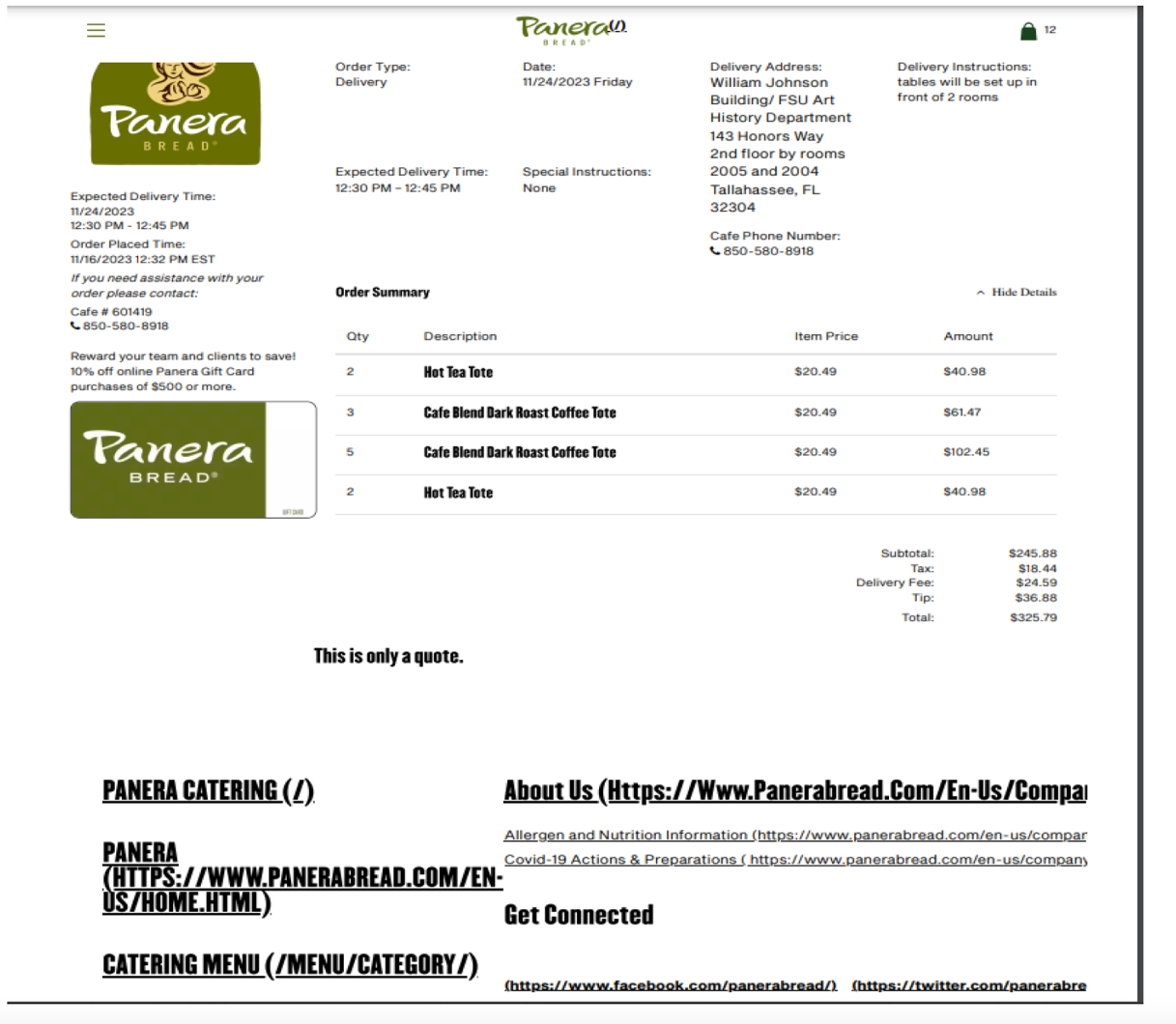 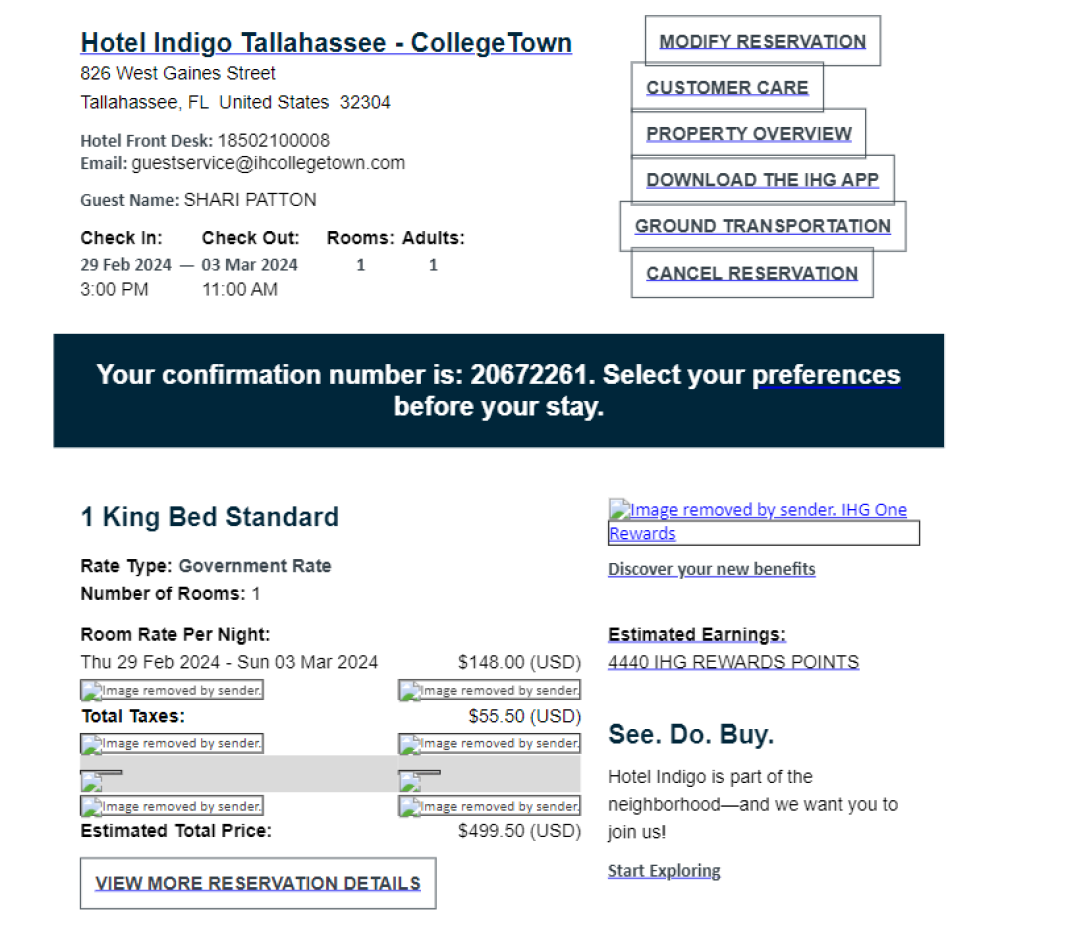 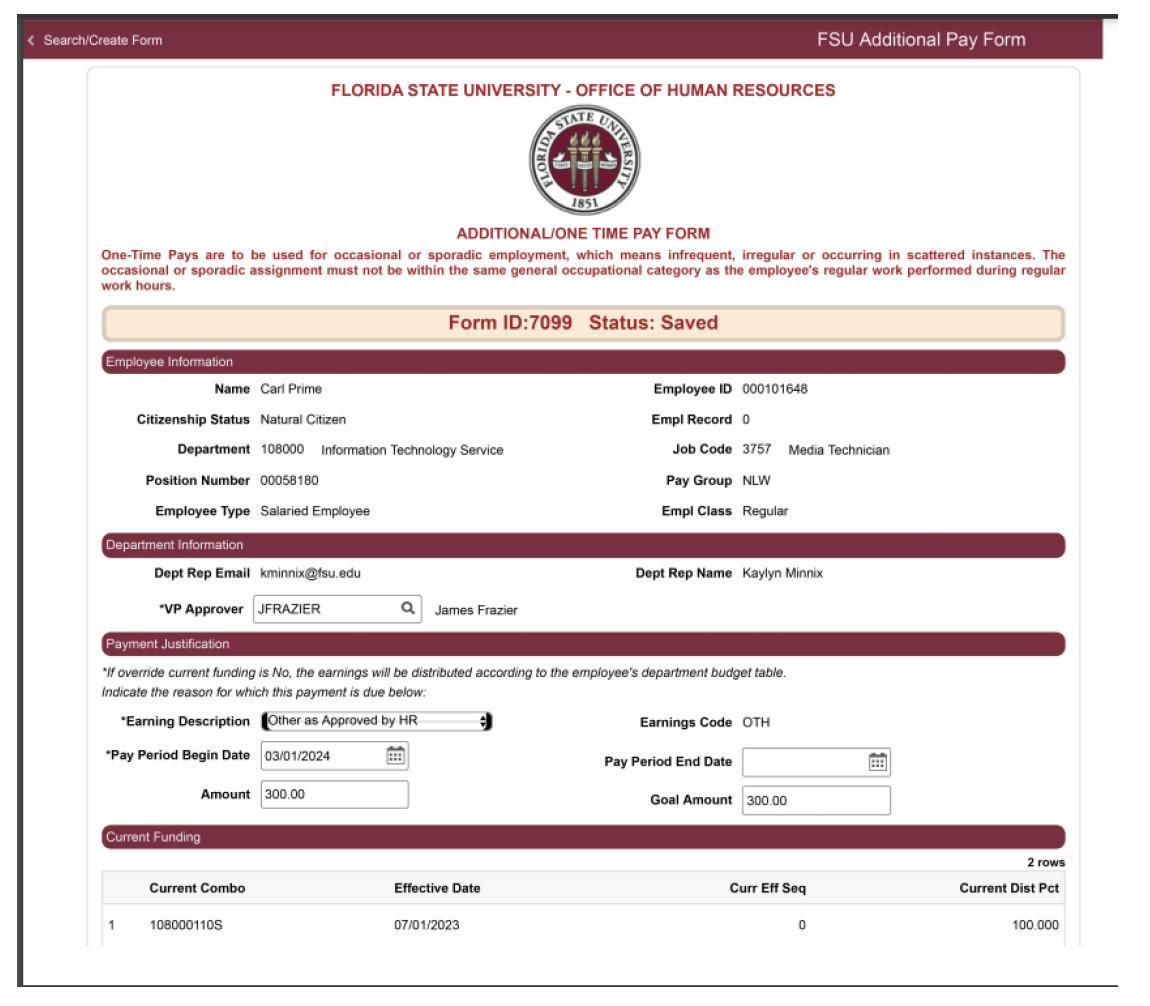 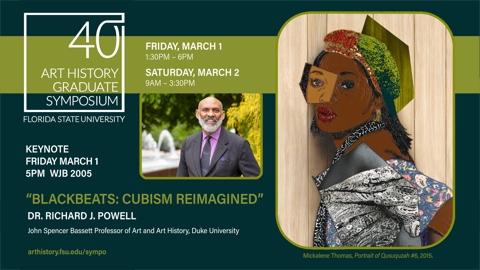 Allocation, Revision, or Transfer32nd Congress of Graduate StudentsBill #: 4Sponsored by: Jordan Wheeler Date: January 22, 2024Amount: $376From (account name): COGS UnallocatedTo (account name): Public Administration Graduate AssociationPurpose & Description: Summary of Event: The semesterly social event for Masters and Ph.D. students, along with professors, is a highly anticipated gathering that serves as a platform for fostering social connections and keeping the academic community abreast of the latest developments in projects, research, and departmental affairs. This event plays a crucial role in building a sense of camaraderie among the academic community, providing an opportunity for individuals to come together in a more relaxed and informal setting. Active Members: 200 Estimated Attendance: 40 Advertising Strategy: Nole Central; Social Media; and Email ListserveItemized Expenditures:							                                      Total: $376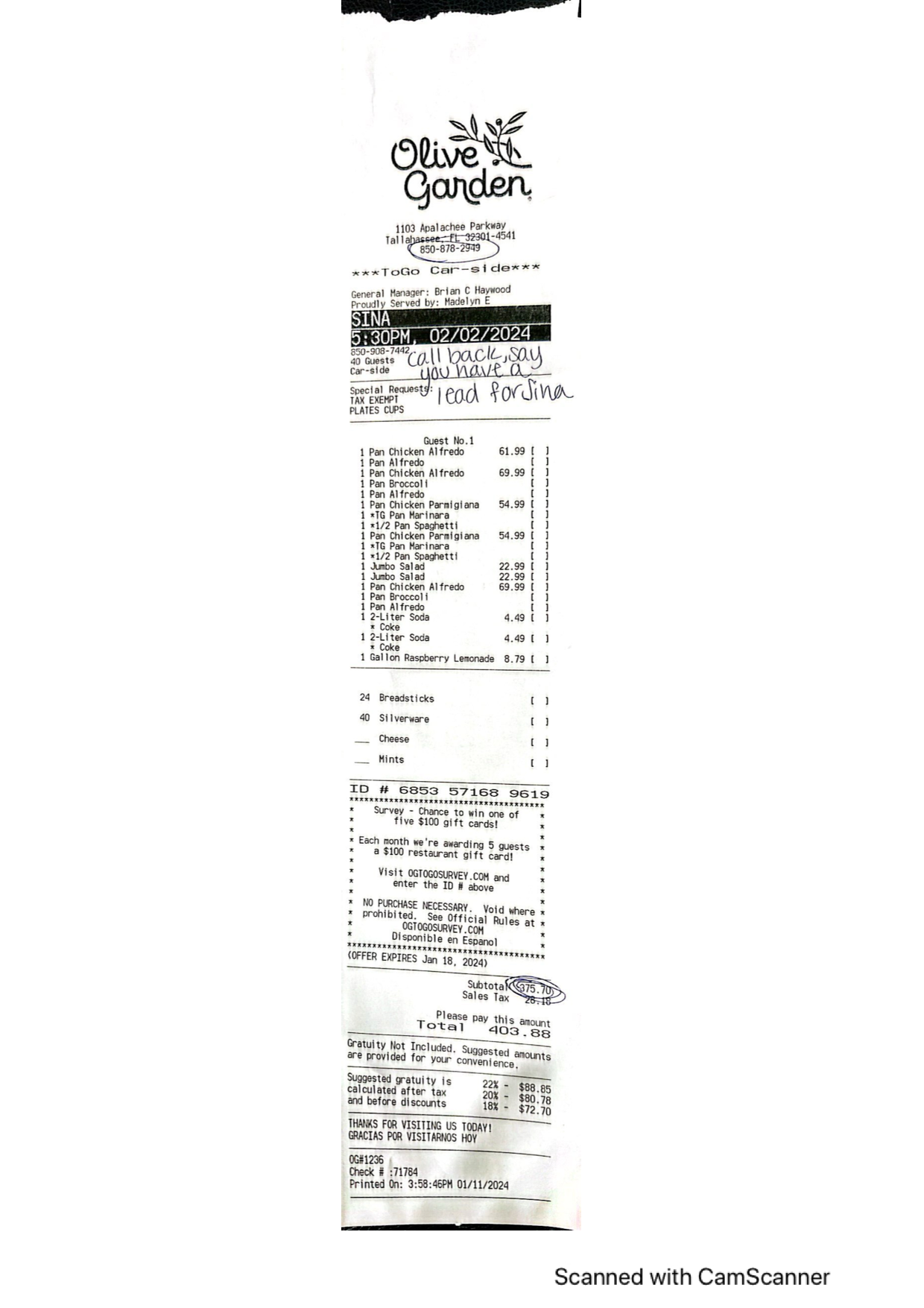 Allocation, Revision, or Transfer32nd Congress of Graduate StudentsBill #: 5Sponsored by: Rep. SiegelDate: 1/22/2024Purpose and Description: Allocating LSC Funds for the Spring 2024 SemesterBe it enacted by the Thirty-Second Congress of Graduate Students:Section 1: The Congress finds that the process by which the Law School Council can hear all budget requests for an entire semester and create a budget that takes into account all the needs of the College of Law is a positive step in ensuring fiscal transparency and accountability in a deeply important funding board.Section 2: The Congress hereby approves the following allocations from the Law School Council for the Spring 2024 semester to the following organizations in the following categories:Allocation, Revision, or Transfer32nd Congress of Graduate StudentsBill #: 6Sponsored by: Rep. BalakDate: 1/22/2024Purpose and Description: Allocating MSC Funds for the Spring 2024 SemesterBe it enacted by the Thirty-Second Congress of Graduate Students:Section 1: The Congress finds that the process by which the Medical School Council can hear all budget requests for an entire semester and create a budget that takes all of the needs of the College of Medicine is a positive step in ensuring fiscal transparency and accountability in a deeply important funding board.Section 2: The Congress hereby approves the following allocations from the Medical School Council for the Spring 2024 semester to the following organizations in the following categories:Allocation, Revision, or Transfer32nd Congress of Graduate StudentsBill #: 7Sponsored by: Representative BurnsDate: January 22nd, 2024Amount: $26,447.27From (account name): COGS Unallocated Account To (account name): Presentation Grants (July – October 2023): $16,447.27; Attendance Grants (July – October 2023): $10,000. Purpose & Description: The purpose of this transfer is to ensure sweeping funds, that are meant for 2022-2023 conference grants retroactive reimbursements, are safe from funding for current conference grants. PROVISO: Funds placed in July – October 2023 attendance and presentation grants funding lines by this bill shall only be used for retroactive reimbursements for 2022-2023 conference grants, administered by the Deputy Speaker of Finance according to criteria set by the DSF in consultation with SG&A. Any use or transfer of these funds outside the purpose of the bill shall only occur by COGS bill. THIRTY-SECOND CONGRESS OF GRADUATE STUDENTSAssembly MeetingDecember 4, 20236:30pmAgenda Call to Order: 6:32pm Pledge of Allegiance: Rep. SiegelRoll Call: Present: Balak, Balogun, Cyrille, Delva, Galeano, Medarev, Pakdehi, Rogowski, Rowan, Siegel, Solmaz, Vaughn, Wesner, VelezAbsent Excused: Barber, Beavon, Burns, Ebuara, Hussain, Wardlow, Wheeler, Absent Unexcused: BettleyReading and approval of the Minutes: Siegel; 2nd - Solmaz Swearing in of RepresentativesPassing out of Certificates for Elected Congress Members Petitions into the Assembly:  	Madison McCraney - Graduate Student Housing Advocate Gave a long resume at the end of the 31st Congress and want to continue that. Q&A:Rogowski - will you be free during meeting times in the Spring? YesSolmaz - Motion to extinguish time; 2nd - GaleanoPros: Solmaz - She's great. Solmaz - Call to question; 2nd - Rogowski Vote: 13-0-0Swearing in. 	Profilia Nord - Students with Disabilities Advocate - Moved to January meetingSpecial Introductions and Student Comments:  N/AMessages from Student Government: Introduction to our new liaison from the Student Senate - Senator Hine from the College of Social Work. Want to bridge the gap between the Senate and COGS. Some updates are that the 76th Senate has started and Joseph Cofer was elected and a new Pro-Tempore Jason Goerlic was also elected. Excited to work with us. Report from the Office of Governmental Affairs: Report of Officers:Report of the Speaker: Sorry about the food, there was an issue with the purchase order. We will try to get it here before the end of the meeting. The main thing is that committee preferences need to be filed out by winter break. Our first meeting for the spring is January 22nd. Will be meeting with the childcare center this week on what they are doing and how they are helping graduate students. Please let me know if you have any specific questions to ask them. Please run for Judicial Affairs seat if you are interested. Report of the Deputy Speaker for Finance: If you have RSOs reaching out about funding requests, make sure that they are putting in those requests 2-3 weeks ahead of time so that it gives us time to get those requests filled. Report of the Deputy Speaker for Judicial Affairs: Report of the Deputy Speaker for Communications: Please start thinking of events that COGS can put together in the Spring. Committee Report:Committees will be assigned by the first meeting in January Funding Requests:Unfinished Business: 	Deputy Speaker for Judicial Affairs - call for nominees Seeing none, this will be moved to the next meeting. If you have any type of interest in this role, please reach out to the Executive Board or the previous Deputy Speaker for Judicial Affairs. New Business: Round Table: Adjournment: 7:37pm Next Meeting: January 22, 2023 at 6:30 p.m. Senate Chambers (3rd floor Student Union)ACCOUNTALLOCATION AMOUNTDESCRIPTIONBALANCEUNALLOCATED$21,318For RSO funding requests at COGS meetings$10,491.57ORGANIZATIONAL (C-SAC)$3,000RSO funding for allocations less than $1000 for the fiscal year$3,000LSC$61,000Funding allocations from Law School Council to Law School Student Organizations$42,869.65MSC$84,817Funding allocations from Medical School Council to Medical School Student Organizations$34,826.55PRESENTATION GRANTS (Jul-Oct)$66,250Presentation Grant balance for the July-October funding period$13,552.73PRESENTATION GRANTS (Nov-Feb)$75,000Presentation Grant balance for the November-February funding period$18,214.94PRESENTATION GRANTS (Mar-Jun)$58,750Presentation Grant balance for the March-June funding period
$58,750

ATTENDANCE GRANTS (Jul-Oct)$9,000Attendance Grant balance for the July-October funding period$0
ATTENDANCE GRANTS (Nov-Feb)$9,000Attendance Grant balance for the November-February funding period$2,400ATTENDANCE GRANTS (Mar-Jun)$7,500Attendance Grant balance for the March-June funding period$7,500

QuantityDescriptionUnit PriceFood(First Options)Coffee Break: $539.40 Dinner: $2,181.40$1200Contractual ServiceSpeaker’s Hotel: $499.50IT Services: $100$300QuantityDescriptionUnit PriceFood: Olive Garden (see attached receipt)$376LSC Budget Spring 2024LSC Budget Spring 2024LSC Budget Spring 2024LSC Budget Spring 2024LSC Budget Spring 2024LSC Budget Spring 2024LSC Budget Spring 2024LSC Budget Spring 2024LSC Budget Spring 2024Allocation: $43,538.96Allocation: $43,538.96Allocation: $43,538.96Allocation: $43,538.96Allocation: $43,538.96Allocation: $43,538.96Allocation: $43,538.96Allocation: $43,538.96Allocation: $43,538.96OrganizationOrganizationOrganizationOrganizationCont. ServExpenseFoodClothing & AwardsTotalLSC AdministrationLSC AdministrationLSC AdministrationLSC AdministrationLSC ExpenseLSC ExpenseLSC ExpenseLSC Expense $   500.00  $     500.00  $  1,000.00 LSC UnallocatedLSC UnallocatedLSC UnallocatedLSC Unallocated2,076.70 $  2,076.70LSC Administration TotalLSC Administration TotalLSC Administration TotalLSC Administration Total $          -    $ 2,576.70  $     500.00  $          -    $  3,076.70 LSC Student OrganizationsLSC Student OrganizationsLSC Student OrganizationsLSC Student OrganizationsAsian Pacific American Law Student Association (APALSA)Asian Pacific American Law Student Association (APALSA)Asian Pacific American Law Student Association (APALSA)Asian Pacific American Law Student Association (APALSA) $     799.00  $     799.00 Association for Criminal JusticeAssociation for Criminal JusticeAssociation for Criminal JusticeAssociation for Criminal Justice $  3,328.00  $  3,328.00 Business Law SocietyBusiness Law SocietyBusiness Law SocietyBusiness Law Society $     796.00  $     796.00 Cuban American Bar Association (CABA)Cuban American Bar Association (CABA)Cuban American Bar Association (CABA)Cuban American Bar Association (CABA) $  1,896.00  $  1,896.00 Entertainment, Arts, and Sports Law Society (EASL)Entertainment, Arts, and Sports Law Society (EASL)Entertainment, Arts, and Sports Law Society (EASL)Entertainment, Arts, and Sports Law Society (EASL) $   500.00  $     796.00  $  1,296.00 Environmental Law SocietyEnvironmental Law SocietyEnvironmental Law SocietyEnvironmental Law Society $     32.10  $     846.00  $     878.10 Federal Bar Association at FSUFederal Bar Association at FSUFederal Bar Association at FSUFederal Bar Association at FSU $  1,280.00  $  1,280.00 FSU Business ReviewFSU Business ReviewFSU Business ReviewFSU Business Review $  2,830.00  $  2,830.00 Hispanic Law Students Association (HLSA)Hispanic Law Students Association (HLSA)Hispanic Law Students Association (HLSA)Hispanic Law Students Association (HLSA) $   287.00  $  1,948.33 $   800.00  $  3,035.33 International Law Students Association (ILSA)International Law Students Association (ILSA)International Law Students Association (ILSA)International Law Students Association (ILSA) $  1,000.00  $   300.00  $  1,300.00 Law Students Practicing WellnessLaw Students Practicing WellnessLaw Students Practicing WellnessLaw Students Practicing Wellness $   730.83  $  1,330.00  $  2,060.83 OUTLawOUTLawOUTLawOUTLaw $     956.00  $     956.00 Phi Alpha DeltaPhi Alpha DeltaPhi Alpha DeltaPhi Alpha Delta $     696.00  $     696.00 Public Interest Law Students Association (PILSA)Public Interest Law Students Association (PILSA)Public Interest Law Students Association (PILSA)Public Interest Law Students Association (PILSA) $  2,246.00  $  2,246.00 Real Property, Probate, & Trust Law Society at FSU (RPPTL)Real Property, Probate, & Trust Law Society at FSU (RPPTL)Real Property, Probate, & Trust Law Society at FSU (RPPTL)Real Property, Probate, & Trust Law Society at FSU (RPPTL) $ 1,000.00  $     830.00  $  1,830.00 Law ReviewLaw ReviewLaw ReviewLaw Review $  1,100.00  $  1,100.00 Journal of Land UseJournal of Land UseJournal of Land UseJournal of Land Use $     985.00  $     985.00 Student Bar Association (SBA)Student Bar Association (SBA)Student Bar Association (SBA)Student Bar Association (SBA) $  2,980.00  $  2,980.00 Women's Law Symposium (WLS)Women's Law Symposium (WLS)Women's Law Symposium (WLS)Women's Law Symposium (WLS) $  4,830.00  $  4,830.00 LSC Student Organizations TotalLSC Student Organizations TotalLSC Student Organizations TotalLSC Student Organizations Total $     32.10  $ 2,517.83  $32,354.00  $ 1,100.00  $36,003.93 LSC Competition TeamsLSC Competition TeamsLSC Competition TeamsLSC Competition TeamsMoot CourtMoot CourtMoot CourtMoot Court $  1,910.00  $  1,910.00 Trial TeamTrial TeamTrial TeamTrial Team $  2,830.00  $   600.00  $  3,430.00 LSC Competition Teams TotalLSC Competition Teams TotalLSC Competition Teams TotalLSC Competition Teams Total $          -    $          -    $  4,740.00  $   600.00  $  5,340.00 TotalTotalTotalTotal $     32.10  $ 5,521.90  $37,594.00  $ 1,700.00  $43,538.96 MSC Budget Spring 2024MSC Budget Spring 2024MSC Budget Spring 2024MSC Budget Spring 2024MSC Budget Spring 2024MSC Budget Spring 2024MSC Budget Spring 2024MSC Budget Spring 2024MSC Budget Spring 2024Allocation: $33,884.25Allocation: $33,884.25Allocation: $33,884.25Allocation: $33,884.25Allocation: $33,884.25Allocation: $33,884.25Allocation: $33,884.25Allocation: $33,884.25Allocation: $33,884.25OrganizationOrganizationOrganizationOrganizationCont. ServExpenseFoodClothing & AwardsTotalMSC AdministrationMSC AdministrationMSC AdministrationMSC AdministrationMSC UnallocatedMSC UnallocatedMSC UnallocatedMSC Unallocated$0.00$4,633.25$0.00$0.00$4,633.25MSC Student OrganizationsMSC Student OrganizationsMSC Student OrganizationsMSC Student OrganizationsAnesthesiology Interest Group (AIG)Anesthesiology Interest Group (AIG)Anesthesiology Interest Group (AIG)Anesthesiology Interest Group (AIG)$200.00$600.00$300.00$1,100.00American Medical Association (AMA)American Medical Association (AMA)American Medical Association (AMA)American Medical Association (AMA)$300.00$300.00American Medical Student Association (AMSA)American Medical Student Association (AMSA)American Medical Student Association (AMSA)American Medical Student Association (AMSA)$300.00$300.00$600.00American Medical Women’s Association (AMWA)American Medical Women’s Association (AMWA)American Medical Women’s Association (AMWA)American Medical Women’s Association (AMWA)$900.00$900.00AMWA-Medical Students for Choice Subcommittee (MSFC)AMWA-Medical Students for Choice Subcommittee (MSFC)AMWA-Medical Students for Choice Subcommittee (MSFC)AMWA-Medical Students for Choice Subcommittee (MSFC)$0.00Business And Medicine (BAM)Business And Medicine (BAM)Business And Medicine (BAM)Business And Medicine (BAM)$300.00$300.00$600.00Biomedical Science Graduate Student Organization (BSGSA)Biomedical Science Graduate Student Organization (BSGSA)Biomedical Science Graduate Student Organization (BSGSA)Biomedical Science Graduate Student Organization (BSGSA)$300.00$1,100.00$1,400.00Cardiology Interest Group (CIG)Cardiology Interest Group (CIG)Cardiology Interest Group (CIG)Cardiology Interest Group (CIG)$800.00$800.00Christian Medical Association (CMA)Christian Medical Association (CMA)Christian Medical Association (CMA)Christian Medical Association (CMA)$1,000.00$1,000.00Dermatology Interest Group (DIG)Dermatology Interest Group (DIG)Dermatology Interest Group (DIG)Dermatology Interest Group (DIG)$600.00$600.00Emergency Medicine Interest Group (EMIG)Emergency Medicine Interest Group (EMIG)Emergency Medicine Interest Group (EMIG)Emergency Medicine Interest Group (EMIG)$600.00$600.00EMIG-Aerospace Medicine Student and Resident Organization Subcommittee (AMSRO)EMIG-Aerospace Medicine Student and Resident Organization Subcommittee (AMSRO)EMIG-Aerospace Medicine Student and Resident Organization Subcommittee (AMSRO)EMIG-Aerospace Medicine Student and Resident Organization Subcommittee (AMSRO)$400.00$400.00Family Medicine Interest Group (FMIG)Family Medicine Interest Group (FMIG)Family Medicine Interest Group (FMIG)Family Medicine Interest Group (FMIG)$1,100.00$1,100.00FMIG-Sports Medicine SubcommitteeFMIG-Sports Medicine SubcommitteeFMIG-Sports Medicine SubcommitteeFMIG-Sports Medicine Subcommittee$500.00$500.00Florida Rural Health Association (FRHA)Florida Rural Health Association (FRHA)Florida Rural Health Association (FRHA)Florida Rural Health Association (FRHA)$150.00$300.00$450.00FSU CaresFSU CaresFSU CaresFSU Cares$600.00$600.00Geriatrics Interest Group (GIG)Geriatrics Interest Group (GIG)Geriatrics Interest Group (GIG)Geriatrics Interest Group (GIG)$640.00$70.00$710.00Humanities And Medicine (HAM)Humanities And Medicine (HAM)Humanities And Medicine (HAM)Humanities And Medicine (HAM)$300.00$600.00$200.00$1,100.00Internal Medicine Interest Group (IMIG)Internal Medicine Interest Group (IMIG)Internal Medicine Interest Group (IMIG)Internal Medicine Interest Group (IMIG)$300.00$300.00IMIG-Pulmonary & Critical Care SubcommitteeIMIG-Pulmonary & Critical Care SubcommitteeIMIG-Pulmonary & Critical Care SubcommitteeIMIG-Pulmonary & Critical Care Subcommittee$300.00$300.00IMIG-Hematology/Oncology SubcommitteeIMIG-Hematology/Oncology SubcommitteeIMIG-Hematology/Oncology SubcommitteeIMIG-Hematology/Oncology Subcommittee$300.00$300.00$600.00Interprofessional Allies (IPA)Interprofessional Allies (IPA)Interprofessional Allies (IPA)Interprofessional Allies (IPA)$300.00$300.00$600.00Jewish Medical Student Association (JMSA)Jewish Medical Student Association (JMSA)Jewish Medical Student Association (JMSA)Jewish Medical Student Association (JMSA)$800.00$800.00Latino Medical Student Association (LMSA)Latino Medical Student Association (LMSA)Latino Medical Student Association (LMSA)Latino Medical Student Association (LMSA)$550.00$550.00Medical Respect for Life Organization (MeRLO)Medical Respect for Life Organization (MeRLO)Medical Respect for Life Organization (MeRLO)Medical Respect for Life Organization (MeRLO)$300.00$300.00Military and Veteran Medicine Interest Group (MVIG)Military and Veteran Medicine Interest Group (MVIG)Military and Veteran Medicine Interest Group (MVIG)Military and Veteran Medicine Interest Group (MVIG)$700.00$300.00$1,000.00Nutrition, Exercise, and Wellness Organization (NEW)Nutrition, Exercise, and Wellness Organization (NEW)Nutrition, Exercise, and Wellness Organization (NEW)Nutrition, Exercise, and Wellness Organization (NEW)$600.00$500.00$1,100.00Obstetrics and Gynecology Interest Group (OGIG)Obstetrics and Gynecology Interest Group (OGIG)Obstetrics and Gynecology Interest Group (OGIG)Obstetrics and Gynecology Interest Group (OGIG)$500.00$500.00Ophthalmology Interest Group (OIG)Ophthalmology Interest Group (OIG)Ophthalmology Interest Group (OIG)Ophthalmology Interest Group (OIG)$200.00$200.00Pediatrics Interest Group (PIG)Pediatrics Interest Group (PIG)Pediatrics Interest Group (PIG)Pediatrics Interest Group (PIG)$250.00$600.00$850.00Promoting Recognition of Identity, Dignity, and Equality in Healthcare (PRIDE in Healthcare)Promoting Recognition of Identity, Dignity, and Equality in Healthcare (PRIDE in Healthcare)Promoting Recognition of Identity, Dignity, and Equality in Healthcare (PRIDE in Healthcare)Promoting Recognition of Identity, Dignity, and Equality in Healthcare (PRIDE in Healthcare)$200.00$900.00$1,100.00Psychiatry Student Interest Group (PSIG)Psychiatry Student Interest Group (PSIG)Psychiatry Student Interest Group (PSIG)Psychiatry Student Interest Group (PSIG)$300.00$200.00$500.00PSIG-Addiction Medicine Interest Group SubcommitteePSIG-Addiction Medicine Interest Group SubcommitteePSIG-Addiction Medicine Interest Group SubcommitteePSIG-Addiction Medicine Interest Group Subcommittee$300.00$300.00Radiology Interest Group (RIG)Radiology Interest Group (RIG)Radiology Interest Group (RIG)Radiology Interest Group (RIG)$300.00$600.00Research Interest GroupResearch Interest GroupResearch Interest GroupResearch Interest Group$900.00Student Academy of the American Academy of Physician Assistants (SAAAPA)Student Academy of the American Academy of Physician Assistants (SAAAPA)Student Academy of the American Academy of Physician Assistants (SAAAPA)Student Academy of the American Academy of Physician Assistants (SAAAPA)$512.00$988.00$1,500.00Surgery Interest Group (SIG)Surgery Interest Group (SIG)Surgery Interest Group (SIG)Surgery Interest Group (SIG)$100.00$450.00$300.00$850.00SIG-Women in Surgery Subcommittee (WIS)SIG-Women in Surgery Subcommittee (WIS)SIG-Women in Surgery Subcommittee (WIS)SIG-Women in Surgery Subcommittee (WIS)$100.00$150.00$250.00SIG-Orthopedic Surgery SubcommitteeSIG-Orthopedic Surgery SubcommitteeSIG-Orthopedic Surgery SubcommitteeSIG-Orthopedic Surgery Subcommittee$300.00$300.00Students Interested in Global Health (SIGH)Students Interested in Global Health (SIGH)Students Interested in Global Health (SIGH)Students Interested in Global Health (SIGH)$452.00$452.00Student Interest Group in Neurology (SIGN)Student Interest Group in Neurology (SIGN)Student Interest Group in Neurology (SIGN)Student Interest Group in Neurology (SIGN)$119.00$81.00$600.00$300.00$1,100.00Student National Medical Association (SNMA)Student National Medical Association (SNMA)Student National Medical Association (SNMA)Student National Medical Association (SNMA)$419.00$400.00$250.00$1,069.00Wilderness Medical Society (WMS)Wilderness Medical Society (WMS)Wilderness Medical Society (WMS)Wilderness Medical Society (WMS)$350.00$120.00$470.00MSC Student Organizations TotalMSC Student Organizations TotalMSC Student Organizations TotalMSC Student Organizations Total$1,031.00$4,900.00$20,680.00$2,640.00$29,251.00TotalTotalTotalTotal$1,031.00$9,533.25$20,680.00$2,640.00$33,884.25